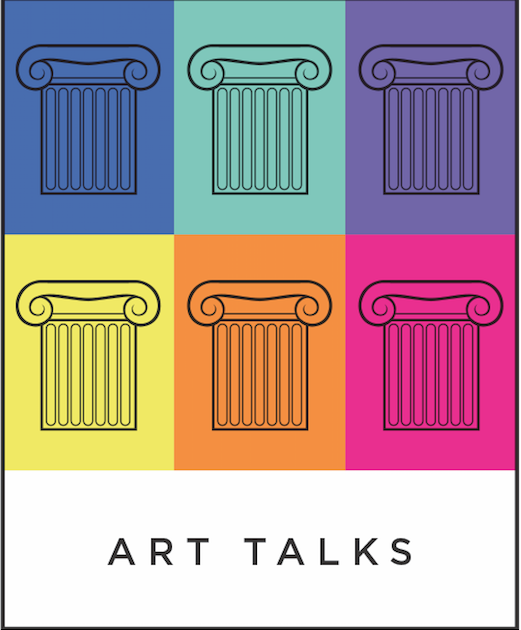 TIMEPLACECATEGORYTITLE£PRICETick this column  to bookTuesday18th  June7.30pm -9.30pmStitches Haberdashery, Mulgrave Road. CheamArt & Bubbles:evening presentationA Man’s Best Friend; An Artist’s Best Subject: Canine images in Art15Book through Stitches websiteTuesday2ndJuly7.30pm -9.30pmStitches Haberdashery, Mulgrave Road. CheamArt & Bubbles: evening presentationVictorian Art: Innovation in Colour15Book throughStitches websiteFriday5th July11am- 1pmSutton Life Centre,Corner of A217 and Sutton CommonSlice of Art:presentation & cakeOh I do like to be beside the Seaside!: Images of the Seaside in Art18Tuesday16th  July7.30pm -9.30pmStitches Haberdashery, Mulgrave Road. CheamArt & Bubbles: evening presentationA Style of its Own: Modernism & American Art15Book through Stitches websiteFriday19th  July11am- 1pmSutton Life Centre,Corner of A217 and Sutton CommonSlice of Art:presentation & cakeVictorian Art: Innovation in Colour18Weds24th  July12 noonTate BritainMillbank, PimlicoGallery VisitFreedom on the Face: Portraiture in the Tate from the Enlightenment to the Swinging Sixties15Friday16th  August11am- 1pmSutton Life Centre,Corner of A217 and Sutton CommonSlice of Art:presentation & cakeThe Impression of Expression: the Impressionists as Portrait Painters18TIMEPLACECATEGORYTITLE£PRICETick this box to bookTuesday 20th August  7.30pm -9.30pmStitches Haberdashery, Mulgrave Road. CheamArt & Bubbles:evening presentationSatin and Lace: a look at the portrayal of luxurious dress in portraiture from the Renaissance onwards (Moroni to Tissot).15Book through Stitches websiteTuesday3rd September 7.30pm -9.30pmStitches Haberdashery, Mulgrave Road. CheamArt & Bubbles: evening presentationWould you want Leonardo da Vinci working in your home? A look at this polymath’s working practice. 15Book through Stitches websiteFriday 6th September Leave Sutton at 9.30am Ashmolean Museum, Oxford Museum tour A tour of the extensive collection of old masters from the Renaissance onwards, concluding with the Pre-Raphaelites. 18Monday 16th September  Leave Sutton at 10am Windsor Castle.Visit An exciting visit to the prints and  drawings room at Windsor.  22Tuesday 17th September  7.30pm -9.30pmStitches Haberdashery, Mulgrave Road. Cheam Art & Bubbles:evening presentationArt and Power.  Effective propaganda is usually visually stunning and can be dangerous.  15Book through Stitches websiteFriday 20th September  12 noonNational Gallery,Trafalgar Square Gallery Visit Blue Art: a look at the use and significance of this colour in art with reference to the paintings on display.  This will include works by Leonardo, Constable and George Bellows.15